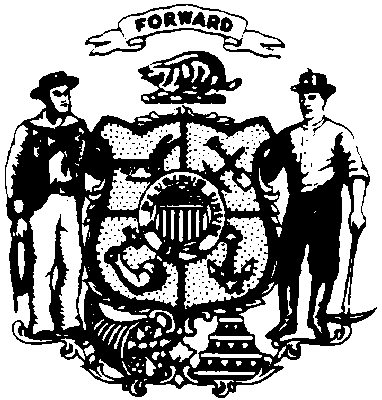 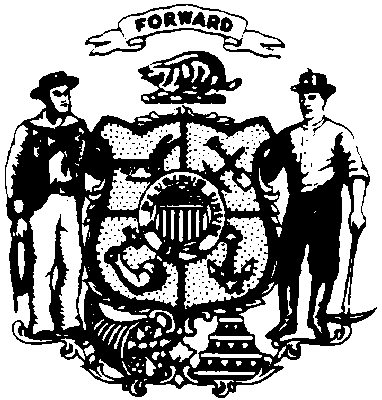 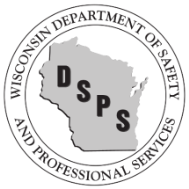 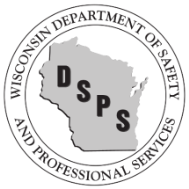 	OWNER/OCCUPANT/AGENT/MANAGER REPRESENTATIVE   		INSPECTING OFFICER/FIRE DEPARTMENTSBD-10615c (R. 10/15)	 Copies to: Owner, Fire Department/Inspector  FIRE INSPECTION REPORT  CORRECTION ORDERLOCATION (Legal address of building)LOCATION (Legal address of building)LOCATION (Legal address of building)LOCATION (Legal address of building)LOCATION (Legal address of building)LOCATION (Legal address of building)NAME (Business owner / occupant / building owner / owner’s representative)NAME (Business owner / occupant / building owner / owner’s representative)NAME (Business owner / occupant / building owner / owner’s representative)NAME (Business owner / occupant / building owner / owner’s representative)NAME (Business owner / occupant / building owner / owner’s representative)NAME (Business owner / occupant / building owner / owner’s representative)NAME (Business owner / occupant / building owner / owner’s representative)INSPECTION DATEINSPECTION DATEOCCUPANCY TYPEOCCUPANCY TYPEOCCUPANCY TYPEMAILING ADDRESSMAILING ADDRESSMAILING ADDRESSMAILING ADDRESSMAILING ADDRESSMAILING ADDRESSMAILING ADDRESSViolations marked or listed below for corrective action Violations marked or listed below for corrective action Violations marked or listed below for corrective action Violations marked or listed below for corrective action Violations marked or listed below for corrective action COMPLIANCE DATEViolations marked or listed below for corrective action Violations marked or listed below for corrective action Violations marked or listed below for corrective action Violations marked or listed below for corrective action Violations marked or listed below for corrective action CITYCITYCITYSTATEZIP CODE* §101.14 Wisconsin Statutes constitutes every Fire Chief a deputy of the Wisconsin Department of Safety & Professional Services, and requires the chief or appointed inspectors to make inspections periodically for the purpose of ascertaining and causing to be corrected any conditions liable to cause fire, or any violation of any law or local ordinance relating to fire hazards or prevention of fires per 
SPS 314 and NFPA 1* §101.14 Wisconsin Statutes constitutes every Fire Chief a deputy of the Wisconsin Department of Safety & Professional Services, and requires the chief or appointed inspectors to make inspections periodically for the purpose of ascertaining and causing to be corrected any conditions liable to cause fire, or any violation of any law or local ordinance relating to fire hazards or prevention of fires per 
SPS 314 and NFPA 1* §101.14 Wisconsin Statutes constitutes every Fire Chief a deputy of the Wisconsin Department of Safety & Professional Services, and requires the chief or appointed inspectors to make inspections periodically for the purpose of ascertaining and causing to be corrected any conditions liable to cause fire, or any violation of any law or local ordinance relating to fire hazards or prevention of fires per 
SPS 314 and NFPA 1* §101.14 Wisconsin Statutes constitutes every Fire Chief a deputy of the Wisconsin Department of Safety & Professional Services, and requires the chief or appointed inspectors to make inspections periodically for the purpose of ascertaining and causing to be corrected any conditions liable to cause fire, or any violation of any law or local ordinance relating to fire hazards or prevention of fires per 
SPS 314 and NFPA 1* §101.14 Wisconsin Statutes constitutes every Fire Chief a deputy of the Wisconsin Department of Safety & Professional Services, and requires the chief or appointed inspectors to make inspections periodically for the purpose of ascertaining and causing to be corrected any conditions liable to cause fire, or any violation of any law or local ordinance relating to fire hazards or prevention of fires per 
SPS 314 and NFPA 1* §101.14 Wisconsin Statutes constitutes every Fire Chief a deputy of the Wisconsin Department of Safety & Professional Services, and requires the chief or appointed inspectors to make inspections periodically for the purpose of ascertaining and causing to be corrected any conditions liable to cause fire, or any violation of any law or local ordinance relating to fire hazards or prevention of fires per 
SPS 314 and NFPA 1* §101.14 Wisconsin Statutes constitutes every Fire Chief a deputy of the Wisconsin Department of Safety & Professional Services, and requires the chief or appointed inspectors to make inspections periodically for the purpose of ascertaining and causing to be corrected any conditions liable to cause fire, or any violation of any law or local ordinance relating to fire hazards or prevention of fires per 
SPS 314 and NFPA 1* §101.14 Wisconsin Statutes constitutes every Fire Chief a deputy of the Wisconsin Department of Safety & Professional Services, and requires the chief or appointed inspectors to make inspections periodically for the purpose of ascertaining and causing to be corrected any conditions liable to cause fire, or any violation of any law or local ordinance relating to fire hazards or prevention of fires per 
SPS 314 and NFPA 1* §101.14 Wisconsin Statutes constitutes every Fire Chief a deputy of the Wisconsin Department of Safety & Professional Services, and requires the chief or appointed inspectors to make inspections periodically for the purpose of ascertaining and causing to be corrected any conditions liable to cause fire, or any violation of any law or local ordinance relating to fire hazards or prevention of fires per 
SPS 314 and NFPA 1* §101.14 Wisconsin Statutes constitutes every Fire Chief a deputy of the Wisconsin Department of Safety & Professional Services, and requires the chief or appointed inspectors to make inspections periodically for the purpose of ascertaining and causing to be corrected any conditions liable to cause fire, or any violation of any law or local ordinance relating to fire hazards or prevention of fires per 
SPS 314 and NFPA 1* §101.14 Wisconsin Statutes constitutes every Fire Chief a deputy of the Wisconsin Department of Safety & Professional Services, and requires the chief or appointed inspectors to make inspections periodically for the purpose of ascertaining and causing to be corrected any conditions liable to cause fire, or any violation of any law or local ordinance relating to fire hazards or prevention of fires per 
SPS 314 and NFPA 1* §101.14 Wisconsin Statutes constitutes every Fire Chief a deputy of the Wisconsin Department of Safety & Professional Services, and requires the chief or appointed inspectors to make inspections periodically for the purpose of ascertaining and causing to be corrected any conditions liable to cause fire, or any violation of any law or local ordinance relating to fire hazards or prevention of fires per 
SPS 314 and NFPA 1* §101.14 Wisconsin Statutes constitutes every Fire Chief a deputy of the Wisconsin Department of Safety & Professional Services, and requires the chief or appointed inspectors to make inspections periodically for the purpose of ascertaining and causing to be corrected any conditions liable to cause fire, or any violation of any law or local ordinance relating to fire hazards or prevention of fires per 
SPS 314 and NFPA 1* §101.14 Wisconsin Statutes constitutes every Fire Chief a deputy of the Wisconsin Department of Safety & Professional Services, and requires the chief or appointed inspectors to make inspections periodically for the purpose of ascertaining and causing to be corrected any conditions liable to cause fire, or any violation of any law or local ordinance relating to fire hazards or prevention of fires per 
SPS 314 and NFPA 1EXTERIOR Fire lanes marked/unobstructed                            18.2.3.5.1 Address visible from roadway                                 10.12.1.1 Fire Hydrant(s) accessible                                           18.5.2 Fire Hydrant clear space 36”                                        18.5.3 Combustible accumulation                                10.19.1, 19.2 Gas meter/piping protected                           11.4.2, 60.5.1.9 FD connections visible/condition                          caps/OK, Post Indicator Valve/OK              13.1.3, 13.1.4 Lock box/Current keys                                               18.2.2.1 Exits clear                                                                     14.4.1EXIT FEATURES Exits, aisles & corridors free of obstructions                 14.4.1 Exit hardware proper/operational                            14.5.3.4.1 Exit signs present/operational                              14.14.1.5.1 Exit corridors/stairways protected                                    14.2 Emergency lighting present & operational                14.13.1.1 Occupant load posted/maintained                      20.1.1.10.3.1BUILDING FEATURES Fire separations properly maintained       6.1.14.4.1, 12.7.2.1 Structural elements properly maintained                   10.1.4.1 Rated fire doors operational                                12.4, 12.4.6       Last Test date:        Vertical openings properly maintained         4.4.5, 12.4.6.8.1 Interior finish proper                                            12.5.3, 12.6STORAGE Storage neat/orderly                                     10.16, 34.4, 60.4 Combustibles in boiler/mechanical rooms                10.19.5.1 Combustibles under unprotected stairways      10.19.1, 10.19.6 Storage 2’ below ceiling (no sprinklers)                    10.19.3.1                  18” below sprinkler heads                         10.19.3.2EXTERIOR Fire lanes marked/unobstructed                            18.2.3.5.1 Address visible from roadway                                 10.12.1.1 Fire Hydrant(s) accessible                                           18.5.2 Fire Hydrant clear space 36”                                        18.5.3 Combustible accumulation                                10.19.1, 19.2 Gas meter/piping protected                           11.4.2, 60.5.1.9 FD connections visible/condition                          caps/OK, Post Indicator Valve/OK              13.1.3, 13.1.4 Lock box/Current keys                                               18.2.2.1 Exits clear                                                                     14.4.1EXIT FEATURES Exits, aisles & corridors free of obstructions                 14.4.1 Exit hardware proper/operational                            14.5.3.4.1 Exit signs present/operational                              14.14.1.5.1 Exit corridors/stairways protected                                    14.2 Emergency lighting present & operational                14.13.1.1 Occupant load posted/maintained                      20.1.1.10.3.1BUILDING FEATURES Fire separations properly maintained       6.1.14.4.1, 12.7.2.1 Structural elements properly maintained                   10.1.4.1 Rated fire doors operational                                12.4, 12.4.6       Last Test date:        Vertical openings properly maintained         4.4.5, 12.4.6.8.1 Interior finish proper                                            12.5.3, 12.6STORAGE Storage neat/orderly                                     10.16, 34.4, 60.4 Combustibles in boiler/mechanical rooms                10.19.5.1 Combustibles under unprotected stairways      10.19.1, 10.19.6 Storage 2’ below ceiling (no sprinklers)                    10.19.3.1                  18” below sprinkler heads                         10.19.3.2EXTERIOR Fire lanes marked/unobstructed                            18.2.3.5.1 Address visible from roadway                                 10.12.1.1 Fire Hydrant(s) accessible                                           18.5.2 Fire Hydrant clear space 36”                                        18.5.3 Combustible accumulation                                10.19.1, 19.2 Gas meter/piping protected                           11.4.2, 60.5.1.9 FD connections visible/condition                          caps/OK, Post Indicator Valve/OK              13.1.3, 13.1.4 Lock box/Current keys                                               18.2.2.1 Exits clear                                                                     14.4.1EXIT FEATURES Exits, aisles & corridors free of obstructions                 14.4.1 Exit hardware proper/operational                            14.5.3.4.1 Exit signs present/operational                              14.14.1.5.1 Exit corridors/stairways protected                                    14.2 Emergency lighting present & operational                14.13.1.1 Occupant load posted/maintained                      20.1.1.10.3.1BUILDING FEATURES Fire separations properly maintained       6.1.14.4.1, 12.7.2.1 Structural elements properly maintained                   10.1.4.1 Rated fire doors operational                                12.4, 12.4.6       Last Test date:        Vertical openings properly maintained         4.4.5, 12.4.6.8.1 Interior finish proper                                            12.5.3, 12.6STORAGE Storage neat/orderly                                     10.16, 34.4, 60.4 Combustibles in boiler/mechanical rooms                10.19.5.1 Combustibles under unprotected stairways      10.19.1, 10.19.6 Storage 2’ below ceiling (no sprinklers)                    10.19.3.1                  18” below sprinkler heads                         10.19.3.2EXTERIOR Fire lanes marked/unobstructed                            18.2.3.5.1 Address visible from roadway                                 10.12.1.1 Fire Hydrant(s) accessible                                           18.5.2 Fire Hydrant clear space 36”                                        18.5.3 Combustible accumulation                                10.19.1, 19.2 Gas meter/piping protected                           11.4.2, 60.5.1.9 FD connections visible/condition                          caps/OK, Post Indicator Valve/OK              13.1.3, 13.1.4 Lock box/Current keys                                               18.2.2.1 Exits clear                                                                     14.4.1EXIT FEATURES Exits, aisles & corridors free of obstructions                 14.4.1 Exit hardware proper/operational                            14.5.3.4.1 Exit signs present/operational                              14.14.1.5.1 Exit corridors/stairways protected                                    14.2 Emergency lighting present & operational                14.13.1.1 Occupant load posted/maintained                      20.1.1.10.3.1BUILDING FEATURES Fire separations properly maintained       6.1.14.4.1, 12.7.2.1 Structural elements properly maintained                   10.1.4.1 Rated fire doors operational                                12.4, 12.4.6       Last Test date:        Vertical openings properly maintained         4.4.5, 12.4.6.8.1 Interior finish proper                                            12.5.3, 12.6STORAGE Storage neat/orderly                                     10.16, 34.4, 60.4 Combustibles in boiler/mechanical rooms                10.19.5.1 Combustibles under unprotected stairways      10.19.1, 10.19.6 Storage 2’ below ceiling (no sprinklers)                    10.19.3.1                  18” below sprinkler heads                         10.19.3.2EXTERIOR Fire lanes marked/unobstructed                            18.2.3.5.1 Address visible from roadway                                 10.12.1.1 Fire Hydrant(s) accessible                                           18.5.2 Fire Hydrant clear space 36”                                        18.5.3 Combustible accumulation                                10.19.1, 19.2 Gas meter/piping protected                           11.4.2, 60.5.1.9 FD connections visible/condition                          caps/OK, Post Indicator Valve/OK              13.1.3, 13.1.4 Lock box/Current keys                                               18.2.2.1 Exits clear                                                                     14.4.1EXIT FEATURES Exits, aisles & corridors free of obstructions                 14.4.1 Exit hardware proper/operational                            14.5.3.4.1 Exit signs present/operational                              14.14.1.5.1 Exit corridors/stairways protected                                    14.2 Emergency lighting present & operational                14.13.1.1 Occupant load posted/maintained                      20.1.1.10.3.1BUILDING FEATURES Fire separations properly maintained       6.1.14.4.1, 12.7.2.1 Structural elements properly maintained                   10.1.4.1 Rated fire doors operational                                12.4, 12.4.6       Last Test date:        Vertical openings properly maintained         4.4.5, 12.4.6.8.1 Interior finish proper                                            12.5.3, 12.6STORAGE Storage neat/orderly                                     10.16, 34.4, 60.4 Combustibles in boiler/mechanical rooms                10.19.5.1 Combustibles under unprotected stairways      10.19.1, 10.19.6 Storage 2’ below ceiling (no sprinklers)                    10.19.3.1                  18” below sprinkler heads                         10.19.3.2STORAGE (continued) Aisle width maintained                                 34.7.3.3.1, 34.7.3.3.2 Oily rags, properly stored/disposed                                16.2.2.3 Combustible waste material properly stored          19.1.2, 19.1.3FLAMMABLE/COMBUSTIBLE LIQUIDS Proper storage/dispensing                                                  66.18 No sources of ignition                                                   66 6 5 4 1 Adequate ventilation                                                         66.9 14 Proper electrical equipment/wiring                                   66.7.3.1UTILITY, MECHANICAL, HVAC EQUIPMENT Adequate clearances from appliances                            34.4.2.4 Clean ducts & filters                                                             4.5.8FIRE EXTINGUISHERS Readily accessible/suitable location     13.6.8.1.3.1, 13,6,8,1,3,2Proper type                                                     13.6.7.1, 13.6.8.1.1Routine inspection & labelling                                     13.6.9.2.12Visible, no obstruction                                              13.6.8.1.3.3.1Properly serviced / maintained                                       13.6.9.1.1      Last Service Date:       HAZARDOUS MATERIALS Proper quantities                                                              60.1.3.1 Proper storage/dispensing                          60.4.1.1, 60.5.1.4.2.2 Proper separation/compatibility                                  60.5.1.12.1 Marking/identification system (NFPA 704)                   60.5.1.8.2 Compressed gas cylinders secured                             63.3.1.8.4MISCELLANEOUS No smoking                                                                 ss.101.123SPRINKLER SYSTEMS Controls readily accessible                                       13.7.1.4.13 Valves locked, open, or supervised                                13.4.3.1STORAGE (continued) Aisle width maintained                                 34.7.3.3.1, 34.7.3.3.2 Oily rags, properly stored/disposed                                16.2.2.3 Combustible waste material properly stored          19.1.2, 19.1.3FLAMMABLE/COMBUSTIBLE LIQUIDS Proper storage/dispensing                                                  66.18 No sources of ignition                                                   66 6 5 4 1 Adequate ventilation                                                         66.9 14 Proper electrical equipment/wiring                                   66.7.3.1UTILITY, MECHANICAL, HVAC EQUIPMENT Adequate clearances from appliances                            34.4.2.4 Clean ducts & filters                                                             4.5.8FIRE EXTINGUISHERS Readily accessible/suitable location     13.6.8.1.3.1, 13,6,8,1,3,2Proper type                                                     13.6.7.1, 13.6.8.1.1Routine inspection & labelling                                     13.6.9.2.12Visible, no obstruction                                              13.6.8.1.3.3.1Properly serviced / maintained                                       13.6.9.1.1      Last Service Date:       HAZARDOUS MATERIALS Proper quantities                                                              60.1.3.1 Proper storage/dispensing                          60.4.1.1, 60.5.1.4.2.2 Proper separation/compatibility                                  60.5.1.12.1 Marking/identification system (NFPA 704)                   60.5.1.8.2 Compressed gas cylinders secured                             63.3.1.8.4MISCELLANEOUS No smoking                                                                 ss.101.123SPRINKLER SYSTEMS Controls readily accessible                                       13.7.1.4.13 Valves locked, open, or supervised                                13.4.3.1STORAGE (continued) Aisle width maintained                                 34.7.3.3.1, 34.7.3.3.2 Oily rags, properly stored/disposed                                16.2.2.3 Combustible waste material properly stored          19.1.2, 19.1.3FLAMMABLE/COMBUSTIBLE LIQUIDS Proper storage/dispensing                                                  66.18 No sources of ignition                                                   66 6 5 4 1 Adequate ventilation                                                         66.9 14 Proper electrical equipment/wiring                                   66.7.3.1UTILITY, MECHANICAL, HVAC EQUIPMENT Adequate clearances from appliances                            34.4.2.4 Clean ducts & filters                                                             4.5.8FIRE EXTINGUISHERS Readily accessible/suitable location     13.6.8.1.3.1, 13,6,8,1,3,2Proper type                                                     13.6.7.1, 13.6.8.1.1Routine inspection & labelling                                     13.6.9.2.12Visible, no obstruction                                              13.6.8.1.3.3.1Properly serviced / maintained                                       13.6.9.1.1      Last Service Date:       HAZARDOUS MATERIALS Proper quantities                                                              60.1.3.1 Proper storage/dispensing                          60.4.1.1, 60.5.1.4.2.2 Proper separation/compatibility                                  60.5.1.12.1 Marking/identification system (NFPA 704)                   60.5.1.8.2 Compressed gas cylinders secured                             63.3.1.8.4MISCELLANEOUS No smoking                                                                 ss.101.123SPRINKLER SYSTEMS Controls readily accessible                                       13.7.1.4.13 Valves locked, open, or supervised                                13.4.3.1STORAGE (continued) Aisle width maintained                                 34.7.3.3.1, 34.7.3.3.2 Oily rags, properly stored/disposed                                16.2.2.3 Combustible waste material properly stored          19.1.2, 19.1.3FLAMMABLE/COMBUSTIBLE LIQUIDS Proper storage/dispensing                                                  66.18 No sources of ignition                                                   66 6 5 4 1 Adequate ventilation                                                         66.9 14 Proper electrical equipment/wiring                                   66.7.3.1UTILITY, MECHANICAL, HVAC EQUIPMENT Adequate clearances from appliances                            34.4.2.4 Clean ducts & filters                                                             4.5.8FIRE EXTINGUISHERS Readily accessible/suitable location     13.6.8.1.3.1, 13,6,8,1,3,2Proper type                                                     13.6.7.1, 13.6.8.1.1Routine inspection & labelling                                     13.6.9.2.12Visible, no obstruction                                              13.6.8.1.3.3.1Properly serviced / maintained                                       13.6.9.1.1      Last Service Date:       HAZARDOUS MATERIALS Proper quantities                                                              60.1.3.1 Proper storage/dispensing                          60.4.1.1, 60.5.1.4.2.2 Proper separation/compatibility                                  60.5.1.12.1 Marking/identification system (NFPA 704)                   60.5.1.8.2 Compressed gas cylinders secured                             63.3.1.8.4MISCELLANEOUS No smoking                                                                 ss.101.123SPRINKLER SYSTEMS Controls readily accessible                                       13.7.1.4.13 Valves locked, open, or supervised                                13.4.3.1SPRINKLER SYSTEMS (continued) Properly serviced & maintained                                  13.3.3.1 Heads in good condition                                            13.3.3.5.1.8 Wrench/spare heads present                                       13.3.3.5.1 Central station monitoring provided                              13.3.1.7.1       Last Date inspected, tested:        FIRE ALARM EQUIPMENT Smoke/Heat detectors properly maintained                    13.7.1.2 Pull stations properly maintained                               13.7.1.4.8.3 Alarm equipment serviced/maintained                          13.7.4.4.1 Tests/drills conducted                               13.7.1.4.3, 13.7.3.1.1.2        Date inspected, tested:        Carbon monoxide alarms (R occupancies)                 ss. 101.149OTHER FIRE PROTECTION EQUIPMENT Standpipe/hose condition good                                        13.2.3.1 Hood extinguishing system-fuel shutoff present              50.4.6.1 Hood extinguishing system serviced                                50.5.2.3       Last Date system serviced:        Hood properly cleaned/maintained                                  50.5.6.1 Cooking equipment maintenance                                    50.5.7.1ELECTRICAL Panels/appliances/fixtures in good condition                      11.1.1 Clear access to electrical panel                                       11.1.9.2 Covers present, condition good                                        11.1.10 Overcurrent protection present                                           11.1.3 Proper use of wiring, connections & equipment                 11.1.2 Extension cords used properly, condition good              11.1.7.6  Power strips, taps, listed & in good condition                 11.1.6.1 Photovoltaic system shut-off present, marked           11.12.2.1.1 Elevator access, operation & testing                   11.3.4, 11.3.4.2      Last Test Date:       SPRINKLER SYSTEMS (continued) Properly serviced & maintained                                  13.3.3.1 Heads in good condition                                            13.3.3.5.1.8 Wrench/spare heads present                                       13.3.3.5.1 Central station monitoring provided                              13.3.1.7.1       Last Date inspected, tested:        FIRE ALARM EQUIPMENT Smoke/Heat detectors properly maintained                    13.7.1.2 Pull stations properly maintained                               13.7.1.4.8.3 Alarm equipment serviced/maintained                          13.7.4.4.1 Tests/drills conducted                               13.7.1.4.3, 13.7.3.1.1.2        Date inspected, tested:        Carbon monoxide alarms (R occupancies)                 ss. 101.149OTHER FIRE PROTECTION EQUIPMENT Standpipe/hose condition good                                        13.2.3.1 Hood extinguishing system-fuel shutoff present              50.4.6.1 Hood extinguishing system serviced                                50.5.2.3       Last Date system serviced:        Hood properly cleaned/maintained                                  50.5.6.1 Cooking equipment maintenance                                    50.5.7.1ELECTRICAL Panels/appliances/fixtures in good condition                      11.1.1 Clear access to electrical panel                                       11.1.9.2 Covers present, condition good                                        11.1.10 Overcurrent protection present                                           11.1.3 Proper use of wiring, connections & equipment                 11.1.2 Extension cords used properly, condition good              11.1.7.6  Power strips, taps, listed & in good condition                 11.1.6.1 Photovoltaic system shut-off present, marked           11.12.2.1.1 Elevator access, operation & testing                   11.3.4, 11.3.4.2      Last Test Date:       SPRINKLER SYSTEMS (continued) Properly serviced & maintained                                  13.3.3.1 Heads in good condition                                            13.3.3.5.1.8 Wrench/spare heads present                                       13.3.3.5.1 Central station monitoring provided                              13.3.1.7.1       Last Date inspected, tested:        FIRE ALARM EQUIPMENT Smoke/Heat detectors properly maintained                    13.7.1.2 Pull stations properly maintained                               13.7.1.4.8.3 Alarm equipment serviced/maintained                          13.7.4.4.1 Tests/drills conducted                               13.7.1.4.3, 13.7.3.1.1.2        Date inspected, tested:        Carbon monoxide alarms (R occupancies)                 ss. 101.149OTHER FIRE PROTECTION EQUIPMENT Standpipe/hose condition good                                        13.2.3.1 Hood extinguishing system-fuel shutoff present              50.4.6.1 Hood extinguishing system serviced                                50.5.2.3       Last Date system serviced:        Hood properly cleaned/maintained                                  50.5.6.1 Cooking equipment maintenance                                    50.5.7.1ELECTRICAL Panels/appliances/fixtures in good condition                      11.1.1 Clear access to electrical panel                                       11.1.9.2 Covers present, condition good                                        11.1.10 Overcurrent protection present                                           11.1.3 Proper use of wiring, connections & equipment                 11.1.2 Extension cords used properly, condition good              11.1.7.6  Power strips, taps, listed & in good condition                 11.1.6.1 Photovoltaic system shut-off present, marked           11.12.2.1.1 Elevator access, operation & testing                   11.3.4, 11.3.4.2      Last Test Date:       SPRINKLER SYSTEMS (continued) Properly serviced & maintained                                  13.3.3.1 Heads in good condition                                            13.3.3.5.1.8 Wrench/spare heads present                                       13.3.3.5.1 Central station monitoring provided                              13.3.1.7.1       Last Date inspected, tested:        FIRE ALARM EQUIPMENT Smoke/Heat detectors properly maintained                    13.7.1.2 Pull stations properly maintained                               13.7.1.4.8.3 Alarm equipment serviced/maintained                          13.7.4.4.1 Tests/drills conducted                               13.7.1.4.3, 13.7.3.1.1.2        Date inspected, tested:        Carbon monoxide alarms (R occupancies)                 ss. 101.149OTHER FIRE PROTECTION EQUIPMENT Standpipe/hose condition good                                        13.2.3.1 Hood extinguishing system-fuel shutoff present              50.4.6.1 Hood extinguishing system serviced                                50.5.2.3       Last Date system serviced:        Hood properly cleaned/maintained                                  50.5.6.1 Cooking equipment maintenance                                    50.5.7.1ELECTRICAL Panels/appliances/fixtures in good condition                      11.1.1 Clear access to electrical panel                                       11.1.9.2 Covers present, condition good                                        11.1.10 Overcurrent protection present                                           11.1.3 Proper use of wiring, connections & equipment                 11.1.2 Extension cords used properly, condition good              11.1.7.6  Power strips, taps, listed & in good condition                 11.1.6.1 Photovoltaic system shut-off present, marked           11.12.2.1.1 Elevator access, operation & testing                   11.3.4, 11.3.4.2      Last Test Date:       SPRINKLER SYSTEMS (continued) Properly serviced & maintained                                  13.3.3.1 Heads in good condition                                            13.3.3.5.1.8 Wrench/spare heads present                                       13.3.3.5.1 Central station monitoring provided                              13.3.1.7.1       Last Date inspected, tested:        FIRE ALARM EQUIPMENT Smoke/Heat detectors properly maintained                    13.7.1.2 Pull stations properly maintained                               13.7.1.4.8.3 Alarm equipment serviced/maintained                          13.7.4.4.1 Tests/drills conducted                               13.7.1.4.3, 13.7.3.1.1.2        Date inspected, tested:        Carbon monoxide alarms (R occupancies)                 ss. 101.149OTHER FIRE PROTECTION EQUIPMENT Standpipe/hose condition good                                        13.2.3.1 Hood extinguishing system-fuel shutoff present              50.4.6.1 Hood extinguishing system serviced                                50.5.2.3       Last Date system serviced:        Hood properly cleaned/maintained                                  50.5.6.1 Cooking equipment maintenance                                    50.5.7.1ELECTRICAL Panels/appliances/fixtures in good condition                      11.1.1 Clear access to electrical panel                                       11.1.9.2 Covers present, condition good                                        11.1.10 Overcurrent protection present                                           11.1.3 Proper use of wiring, connections & equipment                 11.1.2 Extension cords used properly, condition good              11.1.7.6  Power strips, taps, listed & in good condition                 11.1.6.1 Photovoltaic system shut-off present, marked           11.12.2.1.1 Elevator access, operation & testing                   11.3.4, 11.3.4.2      Last Test Date:       Correction order: Pursuant to section 101.14 Wis. Stats., you are hereby ordered to correct the items marked or listed, by the compliance date.Right to Appeal:  An appeal to any orders must be submitted in writing within 10 days of the date of the order to:       Petition for Variance: The department may grant a variance to a provision of ch. SPS 314 Wis Admin Code in accordance with ch. SPS 303.Correction order: Pursuant to section 101.14 Wis. Stats., you are hereby ordered to correct the items marked or listed, by the compliance date.Right to Appeal:  An appeal to any orders must be submitted in writing within 10 days of the date of the order to:       Petition for Variance: The department may grant a variance to a provision of ch. SPS 314 Wis Admin Code in accordance with ch. SPS 303.Correction order: Pursuant to section 101.14 Wis. Stats., you are hereby ordered to correct the items marked or listed, by the compliance date.Right to Appeal:  An appeal to any orders must be submitted in writing within 10 days of the date of the order to:       Petition for Variance: The department may grant a variance to a provision of ch. SPS 314 Wis Admin Code in accordance with ch. SPS 303.Correction order: Pursuant to section 101.14 Wis. Stats., you are hereby ordered to correct the items marked or listed, by the compliance date.Right to Appeal:  An appeal to any orders must be submitted in writing within 10 days of the date of the order to:       Petition for Variance: The department may grant a variance to a provision of ch. SPS 314 Wis Admin Code in accordance with ch. SPS 303.Correction order: Pursuant to section 101.14 Wis. Stats., you are hereby ordered to correct the items marked or listed, by the compliance date.Right to Appeal:  An appeal to any orders must be submitted in writing within 10 days of the date of the order to:       Petition for Variance: The department may grant a variance to a provision of ch. SPS 314 Wis Admin Code in accordance with ch. SPS 303.Correction order: Pursuant to section 101.14 Wis. Stats., you are hereby ordered to correct the items marked or listed, by the compliance date.Right to Appeal:  An appeal to any orders must be submitted in writing within 10 days of the date of the order to:       Petition for Variance: The department may grant a variance to a provision of ch. SPS 314 Wis Admin Code in accordance with ch. SPS 303.Correction order: Pursuant to section 101.14 Wis. Stats., you are hereby ordered to correct the items marked or listed, by the compliance date.Right to Appeal:  An appeal to any orders must be submitted in writing within 10 days of the date of the order to:       Petition for Variance: The department may grant a variance to a provision of ch. SPS 314 Wis Admin Code in accordance with ch. SPS 303.Correction order: Pursuant to section 101.14 Wis. Stats., you are hereby ordered to correct the items marked or listed, by the compliance date.Right to Appeal:  An appeal to any orders must be submitted in writing within 10 days of the date of the order to:       Petition for Variance: The department may grant a variance to a provision of ch. SPS 314 Wis Admin Code in accordance with ch. SPS 303.Correction order: Pursuant to section 101.14 Wis. Stats., you are hereby ordered to correct the items marked or listed, by the compliance date.Right to Appeal:  An appeal to any orders must be submitted in writing within 10 days of the date of the order to:       Petition for Variance: The department may grant a variance to a provision of ch. SPS 314 Wis Admin Code in accordance with ch. SPS 303.Correction order: Pursuant to section 101.14 Wis. Stats., you are hereby ordered to correct the items marked or listed, by the compliance date.Right to Appeal:  An appeal to any orders must be submitted in writing within 10 days of the date of the order to:       Petition for Variance: The department may grant a variance to a provision of ch. SPS 314 Wis Admin Code in accordance with ch. SPS 303.Correction order: Pursuant to section 101.14 Wis. Stats., you are hereby ordered to correct the items marked or listed, by the compliance date.Right to Appeal:  An appeal to any orders must be submitted in writing within 10 days of the date of the order to:       Petition for Variance: The department may grant a variance to a provision of ch. SPS 314 Wis Admin Code in accordance with ch. SPS 303.Correction order: Pursuant to section 101.14 Wis. Stats., you are hereby ordered to correct the items marked or listed, by the compliance date.Right to Appeal:  An appeal to any orders must be submitted in writing within 10 days of the date of the order to:       Petition for Variance: The department may grant a variance to a provision of ch. SPS 314 Wis Admin Code in accordance with ch. SPS 303.Correction order: Pursuant to section 101.14 Wis. Stats., you are hereby ordered to correct the items marked or listed, by the compliance date.Right to Appeal:  An appeal to any orders must be submitted in writing within 10 days of the date of the order to:       Petition for Variance: The department may grant a variance to a provision of ch. SPS 314 Wis Admin Code in accordance with ch. SPS 303.Correction order: Pursuant to section 101.14 Wis. Stats., you are hereby ordered to correct the items marked or listed, by the compliance date.Right to Appeal:  An appeal to any orders must be submitted in writing within 10 days of the date of the order to:       Petition for Variance: The department may grant a variance to a provision of ch. SPS 314 Wis Admin Code in accordance with ch. SPS 303. No violations observed during this inspection.     Violations observed during this inspection were corrected while inspector on site. No violations observed during this inspection.     Violations observed during this inspection were corrected while inspector on site. No violations observed during this inspection.     Violations observed during this inspection were corrected while inspector on site. No violations observed during this inspection.     Violations observed during this inspection were corrected while inspector on site. No violations observed during this inspection.     Violations observed during this inspection were corrected while inspector on site. No violations observed during this inspection.     Violations observed during this inspection were corrected while inspector on site. No violations observed during this inspection.     Violations observed during this inspection were corrected while inspector on site. No violations observed during this inspection.     Violations observed during this inspection were corrected while inspector on site. No violations observed during this inspection.     Violations observed during this inspection were corrected while inspector on site. No violations observed during this inspection.     Violations observed during this inspection were corrected while inspector on site. No violations observed during this inspection.     Violations observed during this inspection were corrected while inspector on site. No violations observed during this inspection.     Violations observed during this inspection were corrected while inspector on site. No violations observed during this inspection.     Violations observed during this inspection were corrected while inspector on site. No violations observed during this inspection.     Violations observed during this inspection were corrected while inspector on site.A COPY OF THIS NOTICE WILL BE KEPT ON FILE IN THE OFFICE OF THE FIRE INSPECTOR FOR FURTHER ACTIONPersonal information you provide may be used for secondary purposes [Privacy Law, s. 15.04 (1)(m)].A COPY OF THIS NOTICE WILL BE KEPT ON FILE IN THE OFFICE OF THE FIRE INSPECTOR FOR FURTHER ACTIONPersonal information you provide may be used for secondary purposes [Privacy Law, s. 15.04 (1)(m)].A COPY OF THIS NOTICE WILL BE KEPT ON FILE IN THE OFFICE OF THE FIRE INSPECTOR FOR FURTHER ACTIONPersonal information you provide may be used for secondary purposes [Privacy Law, s. 15.04 (1)(m)].A COPY OF THIS NOTICE WILL BE KEPT ON FILE IN THE OFFICE OF THE FIRE INSPECTOR FOR FURTHER ACTIONPersonal information you provide may be used for secondary purposes [Privacy Law, s. 15.04 (1)(m)].A COPY OF THIS NOTICE WILL BE KEPT ON FILE IN THE OFFICE OF THE FIRE INSPECTOR FOR FURTHER ACTIONPersonal information you provide may be used for secondary purposes [Privacy Law, s. 15.04 (1)(m)].A COPY OF THIS NOTICE WILL BE KEPT ON FILE IN THE OFFICE OF THE FIRE INSPECTOR FOR FURTHER ACTIONPersonal information you provide may be used for secondary purposes [Privacy Law, s. 15.04 (1)(m)].A COPY OF THIS NOTICE WILL BE KEPT ON FILE IN THE OFFICE OF THE FIRE INSPECTOR FOR FURTHER ACTIONPersonal information you provide may be used for secondary purposes [Privacy Law, s. 15.04 (1)(m)].A COPY OF THIS NOTICE WILL BE KEPT ON FILE IN THE OFFICE OF THE FIRE INSPECTOR FOR FURTHER ACTIONPersonal information you provide may be used for secondary purposes [Privacy Law, s. 15.04 (1)(m)].A COPY OF THIS NOTICE WILL BE KEPT ON FILE IN THE OFFICE OF THE FIRE INSPECTOR FOR FURTHER ACTIONPersonal information you provide may be used for secondary purposes [Privacy Law, s. 15.04 (1)(m)].A COPY OF THIS NOTICE WILL BE KEPT ON FILE IN THE OFFICE OF THE FIRE INSPECTOR FOR FURTHER ACTIONPersonal information you provide may be used for secondary purposes [Privacy Law, s. 15.04 (1)(m)].A COPY OF THIS NOTICE WILL BE KEPT ON FILE IN THE OFFICE OF THE FIRE INSPECTOR FOR FURTHER ACTIONPersonal information you provide may be used for secondary purposes [Privacy Law, s. 15.04 (1)(m)].A COPY OF THIS NOTICE WILL BE KEPT ON FILE IN THE OFFICE OF THE FIRE INSPECTOR FOR FURTHER ACTIONPersonal information you provide may be used for secondary purposes [Privacy Law, s. 15.04 (1)(m)].A COPY OF THIS NOTICE WILL BE KEPT ON FILE IN THE OFFICE OF THE FIRE INSPECTOR FOR FURTHER ACTIONPersonal information you provide may be used for secondary purposes [Privacy Law, s. 15.04 (1)(m)].A COPY OF THIS NOTICE WILL BE KEPT ON FILE IN THE OFFICE OF THE FIRE INSPECTOR FOR FURTHER ACTIONPersonal information you provide may be used for secondary purposes [Privacy Law, s. 15.04 (1)(m)].